
Application Form Online Group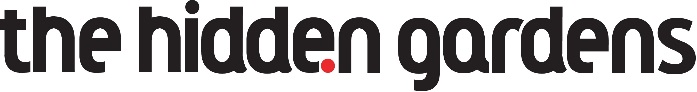 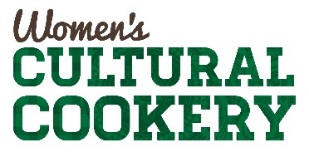 Contact DetailsName: ………………………………………………………………………………………………
Postcode: ……………………………………………………………………………………………

Tel No: …………………………………………………………………………………………….
Email: ….……………………………………………………………………………………………Why would you like to take part in the online Women’s Cooking Group?Do you have any dietary requirements?If you have any additional support needs please note them here:What is your cultural background? We want to make sure that each group has a great mix of cultures for sharing and learning from each other. Do you have any commitments during this period that may affect you taking part e.g work, holiday, or appointments? Please note we ask you to commit to the full 5 weeks, if you’re not able to this time there will be other opportunities to take part. Are you be able to use video calling platform Zoom (https://zoom.us/)?YesNo…………………………………………………………Do you have access to a stove and oven for cooking? Stove Oven